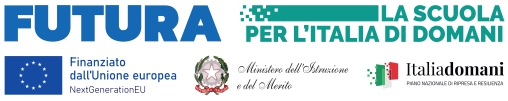 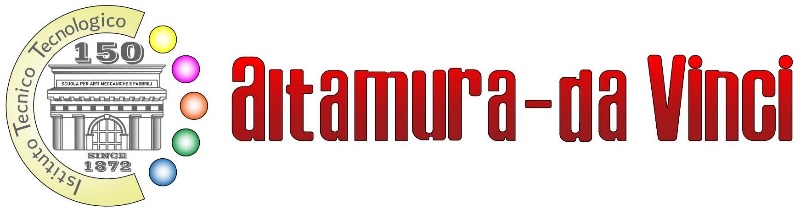 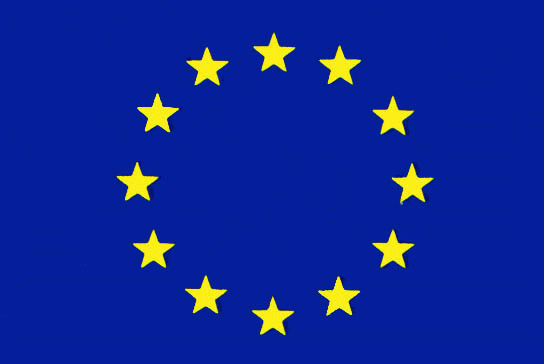 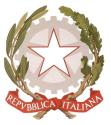 ALLEGATO B CRITERI DI VALUTAZIONE CURRICULA PROGETTISTA:LABORATORIO INNOVATIVO E LABORATORIO SISTEMI 4.0Data______________________     				      Firma candidato                                                                         ___________________________Via Gen. F. Rotundi, 471121 FOGGIACentr. 0881/720283Pres. 0881/721195Fax 0881/772196Chimica, Materiali e Biotecnologie.Elettronica ed Elettrotecnica - Elettrotecnica ed Automazione Progetto Sirio(corso serale).Informatica e Telecomunicazioni - Informatica (corso serale).Meccanica, Meccatronica ed Energia - Meccanica Progetto Sirio (corso serale).Trasporti e logisticaVia G. Imperiale, 5071122 FOGGIACentr. 0881/687527Pres. 0881/684014Fax 0881/687528TITOLO DI ACCESSO: LAUREA IN INFORMATICA O INGEGNERIA ROBOTICA O INGEGNERIA ELETTRONICA, ELETTROTECNICA O COMUNQUE, IN AREE DISCIPLINARI RELATIVE ALLE COMPETENZE PROFESSIONALI RICHIESTE PER LA REALIZZAZIONE DEI LABORATORI (AVVISO PUBBLICO ART. 3 lett. A-B)TITOLO DI ACCESSO: LAUREA IN INFORMATICA O INGEGNERIA ROBOTICA O INGEGNERIA ELETTRONICA, ELETTROTECNICA O COMUNQUE, IN AREE DISCIPLINARI RELATIVE ALLE COMPETENZE PROFESSIONALI RICHIESTE PER LA REALIZZAZIONE DEI LABORATORI (AVVISO PUBBLICO ART. 3 lett. A-B)TITOLO DI ACCESSO: LAUREA IN INFORMATICA O INGEGNERIA ROBOTICA O INGEGNERIA ELETTRONICA, ELETTROTECNICA O COMUNQUE, IN AREE DISCIPLINARI RELATIVE ALLE COMPETENZE PROFESSIONALI RICHIESTE PER LA REALIZZAZIONE DEI LABORATORI (AVVISO PUBBLICO ART. 3 lett. A-B)TITOLO DI ACCESSO: LAUREA IN INFORMATICA O INGEGNERIA ROBOTICA O INGEGNERIA ELETTRONICA, ELETTROTECNICA O COMUNQUE, IN AREE DISCIPLINARI RELATIVE ALLE COMPETENZE PROFESSIONALI RICHIESTE PER LA REALIZZAZIONE DEI LABORATORI (AVVISO PUBBLICO ART. 3 lett. A-B)Titolo di accessoDa compilare a cura del candidatoLaurea vecchio ordinamento/laurea specialistica nuovo ordinamento, in aree disciplinari relative alle competenze professionali richieste (come ad es., ingegneria, architettura matematica e fisica, informatica,)Voto 110/110 con lodePunti 12Laurea vecchio ordinamento/laurea specialistica nuovo ordinamento, in aree disciplinari relative alle competenze professionali richieste (come ad es., ingegneria, architettura matematica e fisica, informatica,)Voto 110/110Punti 10Laurea vecchio ordinamento/laurea specialistica nuovo ordinamento, in aree disciplinari relative alle competenze professionali richieste (come ad es., ingegneria, architettura matematica e fisica, informatica,)Voto da 105 a 109Punti   8Laurea vecchio ordinamento/laurea specialistica nuovo ordinamento, in aree disciplinari relative alle competenze professionali richieste (come ad es., ingegneria, architettura matematica e fisica, informatica,)Voto da 100 a 104Punti   6Laurea vecchio ordinamento/laurea specialistica nuovo ordinamento, in aree disciplinari relative alle competenze professionali richieste (come ad es., ingegneria, architettura matematica e fisica, informatica,)Voto < a 100Punti   4Responsabile laboratorio tecnologico c/o Istituti Tecnici TecnologiciPunti 5 per ogni attività(max 1 attività per a.s.)Max 10 puntiPregressa esperienza, di almeno tre anni, di progettazione/collaudo di impianti tecnologiciPunti  10Abilitazione all’insegnamento nelle discipline di indirizzo (settore tecnologico) max 1 abilitazione   valutabilePunti 6Attestati di formazione/aggiornamento, nel settore tecnologico, rilasciati da Università e/o Enti di formazione accreditati dal MIUR e/o Opere Pubbliche, di almeno 30 orePunti 1 per ogni attestatoMax 5 puntiDocenza nell’Istituzione scolastica pubblicaPunti 1 ogni 2 anni scolastici (max 20 anni)Max 10 puntiPregresse esperienze, come supporto alle scuole, in gestione di progetti PNSD, PON FESR-FSE, STEMPunti 5 per incarico (max 2 incarichi)Max 10 puntiDocenza e/o coordinamento in Corsi di formazione nel settore tecnologicoPunti 1 per incarico (max 6 incarichi)Max 6 puntiPer ogni incarico pregresso di Tutor/Esperto in progetti PON/FESRPunti 1 per incarico (max 6 incarichi)Max 6 puntiEsperienze professionali, documentate, di progettazione tecnologica in altri Enti pubblici e/o privati Punti 2 per ogni esperienzaMax 10 puntiEsperienze pregresse di progettista/collaudatore PON/FESRPunti 2 per ogni esperienzaMax 10 puntiCertificazioni informatiche e digitali (Microsoft, Cisco, Ecdl, Eucip, Eipass)Punti 1 per ogni attestatoMax 3 puntiCertificazione in Lingua straniera rilasciata da Enti Certificatori accredi- tati dal MIUR almeno di livello B1Punti 2Max 100/100